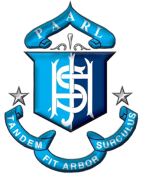 Pro Boys’ High Klub / ClubDoelDie hoofdoel van hierdie klub is om fondse vir die skool in te samel deur ’n Boishaai-tuiste te skep vir bestaande en nuwe lede wat andersins nie geakkommodeer is by die gewone ondersteuningsaktiwiteite van die skool nie. Graag wil ons die breë Boishaai-gemeenskap, mans en vrouens, deel  maak van dié klub. Word deel van die Blou Familie deur deelname aan al ons aktiwiteite!  Ontmoet die families van jou seun se nuwe vriende.Hoe?Boishaaiers (ondersteuners, ouers en besighede) betaal R480 ledegeld per jaar.Vorige Prestigeklublede en geassosieerde OSU-lede word outomaties lede teen geen verdere aansluitingskoste nie en hulle betaal jaarliks ledegeld van slegs R480.OSU-lede wat ook Prestigeklublede is, kan hulle Prestigeklublidmaatskap aan hulle vrouens by die Pro Boys’ High Klub oordra.VoordeleKlubdas vir mans en serp vir vrouens.Identifikasiekaart.Toegang tot Interskole is soos volg (mits fooie vóór einde Julie op datum is):Byvoeging van lid se naam tot die gelukkige trekking vir 4 gratis hoofpawiljoenkaartjies op Faurestraat, asookVoorkeurtoekenning van 1 kaartjie op die pawiljoen oorkant die hoofpawiljoen.Uitnodiging na alle fondsinsamelingsgeleenthede van die skool.Die ledegelde van R480 per jaar sal gebruik word om funksies en administratiewe koste deur die loop van die jaar te finansier. Hierdie fooie is per debietorder betaalbaar.Indien julle besluit om by die Pro Boys’ High Klub aan te sluit, kontak gerus vir Anton van Wyksodat ons die nodige reëlings kan tref.Bankbesonderhede as u ‘n direkte inbetaling wil doen:Bank:     Standard Bank PaarlRek:       HJS Oudstudente-unieRek Nr:  072 145 072   Kode 050210Verw:     Naam                  [Stuur besonderhede na: info@paarlboyshighobu.com]Pro Boys’ High Klub / ClubObjectiveThe main objective of the club is to raise funds for Paarl Boys’ High School by creating a home for present and new members who cannot be accommodated by the day-to-day support activities of the school. We wish to make the broader Boys’ High community, husbands and wives, part of this club. Be part of the Blue Family by taking part in all our events. Meet the families  of  your son`s new friends.How?Boys’ Highers (supporters, parents and businesses) pay R480 Membership fees per year. Former Prestige Club and associate OBU members automatically become members at no additional cost and only have to pay R480 membership fee.OBU members who are Prestige Club members may transfer their Prestige Club membership to their wives in the Pro Boys’ High Club.AdvantagesClub tie for men and scarf for ladies.ID Card.Entry to Interschools is as follows (provided membership fees are paid before July):Addition of member’s name to a “Lucky Draw” for 4 free main pavilion tickets at Faure Street, as well asPreferential seat or single ticket per member on the pavilion opposite the main pavilion.Invitation to the Wine Auction and all fund-raising activities of the school.The membership fee of R480 per year will be used to finance functions and administrative costs of the club in the course of the year. These fees are payable via debit order.If you wish to join the Pro Boys’ High Club please contact  Anton van Wyk and we will make arrangements.Pro Boys’ High  Klub / ClubAANSOEK OM LIDMAATSKAP / OMSKEPPING VAN BESTAANDE LIDMAATSKAP
Lidmaatskap nommer word gebruik as kontrak nommer ILedegeld:	R480 per jaar.  Hierdie bydrae befonds operasionele uitgawes van die kantoor, asook reëlings t.o.v. funksiesVrywillige addisionele bydraes is nodig om die skool in sy strewes te ondersteun.Die Pro Boys’ High Klub sal jou addisionele bydrae tot voordeel van die projek van jou keuse aanwend.HJS Trust: Doel: voorsiening vir groot kapitaalprojekte. Begunstigde: die skool. Trustees: skoolhoof, verteenwoordigers van ouers en skoolbeheerliggaam, verteenwoordiger van OSU, onderworpe aan ouditering.Die HJS 150-jaarviering en Megaparkontwikkeling is projekte wat uit die HJS Trust befonds word.Paarl Boys’ Academy: Artikel 21-maatskappy (sonder winsbejag) wat ten doel het om dit vir begaafde en behoeftige leerders moontlik te maak om by HJS skool te gaan. Dit is belangrik om te weet data) geen individu of organisasie kommissie of ’n ander vorm van inkomste verdien uit jou vrywillige bydraes nie;  b) die volle skenkingsbedrag aangewend word vir die doel waarvoor dit in die eerste plek geskenk is; enc) alle inkomste en uitgawes onderworpe is aan eksterne ouditering. Dit is ’n gesonde besigheidspraktyk wat beskerming bied aan beide die skenker en die ontvanger.Ons sien uit daarna om jou/julle as lede te verwelkom.Pro Boys’ High Klub / ClubMEMBERSHIP APPLICATION / EXISTING MEMBERSHIP CONVERSION
Membership No as Contract NoMembership fee:	R480 per year.  This fee funds the operational expenses of our office as well as the Prestige Function and the Champagne Breakfast.Additional discretionary contributions in support of the school will be appreciated. The Pro Boys’ High Club will allocate your financial contribution to the project of your choice.PBHS Trust: Purpose: provision for capital projects. Beneficiary: the school. Trustees: school principal, representatives of parents and school governing body, representative of OBU, subject to auditing. The PBHS 150 anniversary and Mega-park development are projects supported by the PBHS Trust.Paarl Boys’ Academy: Section 21 Company (association not for gain) making it possible for gifted learners to attend PBHS.It is important to know thata) no individual or organisation receives commission or financial benefit from your donation;  b) your full donation is allocated to the project of your choice; andc) all income and expenses are externally audited. This is healthy business practice that protects both parties.We look forward to welcoming you as member. Together we can achieve more.Bank details for a  Once-off Payment :Bank:         Standard Bank PaarlAcc name:  HJS Oudstudente-unieAcc Nr:       072 145 072   Code 050210Ref:            Name                  [send back to info@paarlboyshighobu.com]Pro Boys’ High Klub / ClubLidmaatskap nommer word gebruik as kontrak nommer Ek,                                                                                                                          , magtig hiermee die Pro Boys’ High Klub en Netcash en/of hulle agente om deur middel van elektroniese debietorder vorderings uit die bogenoemde rekening te doen ter betaling van gelde deur my verskuldig aan die Pro Boys’ High Klub soos hierbo uiteengesit.Hierdie magtiging is beperk tot sodanige bedrag en vordering kan gedoen word op die dag deur my gespesifiseer hierbo.Ek aanvaar dat die ledegelde van tyd tot tyd aangepas mag word en stem toe dat toekomstige verhoogde ledegeld gevorder mag word op voorwaarde dat sodanige verhoging 60 dae voor implementering aan my gekommunikeer word.Hierdie goedkeuring mag net teruggetrek word met 30 (dertig) dae skriftelike kennisgewing aan die Pro Boys’ High Klub.Ek vrywaar die Pro Boys’ High Klub en Netcash en/of hulle agente teen enige eise wat kan voortspruit uit die elektroniese vordering of oordrag, of enige ander oorsaak voortspruitend uit hierdie magtiging, ongeag of dit reeds teruggetrek is, al dan nie.Sou daar nie voldoende fondse in my rekening wees vir die betaling van enige debiet ooreenkomstig hierdie magtiging nie, sal my bank ’n niebetalingsfooi teen my rekening hef. Daarby sal die Pro Boys’ High Klub ’n bykomende fooi van R50,00 teen my rekening hef weens die terugsending van die debiet. Ek aanvaar die verantwoordelikheid om te verseker dat genoeg fondse beskikbaar sal wees om die betaling van die bedrae hierbo te verseker.Enige verwysing na die entiteite hierbo is eweneens ’n verwysing na sodanige entiteite se opvolger in titel of aanstelling. Handtekening:	Datum:Pro Boys’ High Klub / ClubMembership No as Contract NoRegistered name on bankstatement:   PAARL OLDBI,                                                                                                                          , hereby authorise Pro Boys’ High Club and Netcash and/or their agents to collect by way of electronic debit order from the account above, as payment of money due by me to the PBC as set out above.This authorisation is limited to such amount and collection can be done on the date(s) as stipulated by me above. I accept that the membership fees may be adjusted from time to time and agree that future increased membership fees may be collected from my account on condition that such increases be communicated to me 60 days prior to implementing. This authorisation may only be revoked by me giving the PBC 30 days notice.I indemnify the PBC and Netcash and/or their agents against any claim that may arise from the electronic debit or transfer, or any other cause related to this authorisation, irrespective whether such authorisation had been withdrawn or not. Should there not be sufficient cleared funds in the relevant account for payment of any debt in accordance with this authorisation, the client’s bank shall levy a non-payment fee against my account. In such event PBC shall also collect an additional amount of R50,00 from my account due to the rejection of the debt.I accept the responsibility to ensure that sufficient funds shall be available and cleared for payment of the amounts above or as may be amended from time to time.Signature:	Date:PERSOONLIKE BESONDERHEDEPERSOONLIKE BESONDERHEDEPERSOONLIKE BESONDERHEDEVoorname en vanSeun se naamPosadresWoonadresTel (w)Tel (w)Tel (h)SelfoonnrSelfoonnrE-posadresBeroepBeroepPERSONAL PARTICULARSPERSONAL PARTICULARSPERSONAL PARTICULARSFull names and surnameName of sonPostal addressPhysical addressTel (w)Tel (w)Tel (h)Cell noCell noE-mailOccupationOccupationDEBIETORDER VIR GEWONE LIDMAATSKAP  (R480)DEBIETORDER VIR GEWONE LIDMAATSKAP  (R480)DEBIETORDER VIR GEWONE LIDMAATSKAP  (R480)DEBIETORDER VIR GEWONE LIDMAATSKAP  (R480)DEBIETORDER VIR GEWONE LIDMAATSKAP  (R480)Intreegelde kwytgeskeld vir 2017 en 2018Intreegelde kwytgeskeld vir 2017 en 2018Jaarlikse ledegeldeR 480  (Dui frekwensie van betaling hier onder aan.)R 480  (Dui frekwensie van betaling hier onder aan.)R 480  (Dui frekwensie van betaling hier onder aan.)R 480  (Dui frekwensie van betaling hier onder aan.)Trek jaarlikse gelde van R480 elke 12 maande vanafTrek jaarlikse gelde van R480 elke 12 maande vanafTrek jaarlikse gelde van R480 elke 12 maande vanaf                          2de dag van   m m /  j  j   j   j                          2de dag van   m m /  j  j   j   jTrek R240 elke 6 maande vanafTrek R240 elke 6 maande vanafTrek R240 elke 6 maande vanaf                          2de dag van   m m /  j  j   j   j                          2de dag van   m m /  j  j   j   jDEBIETORDER VIR VRYWILLIGE ADDISIONELE BYDRAESDEBIETORDER VIR VRYWILLIGE ADDISIONELE BYDRAESDEBIETORDER VIR VRYWILLIGE ADDISIONELE BYDRAESDEBIETORDER VIR VRYWILLIGE ADDISIONELE BYDRAESDEBIETORDER VIR VRYWILLIGE ADDISIONELE BYDRAESDEBIETORDER VIR VRYWILLIGE ADDISIONELE BYDRAESEk wil graag meer bydra as my gewone ledegeld. Ek sal graag wil sien dat hierdie addisionele gelde aangewend word tot voordeel van die volgende instansies/projekte: (Sien keersy vir meer besonderhede oor projekte.)Ek wil graag meer bydra as my gewone ledegeld. Ek sal graag wil sien dat hierdie addisionele gelde aangewend word tot voordeel van die volgende instansies/projekte: (Sien keersy vir meer besonderhede oor projekte.)Ek wil graag meer bydra as my gewone ledegeld. Ek sal graag wil sien dat hierdie addisionele gelde aangewend word tot voordeel van die volgende instansies/projekte: (Sien keersy vir meer besonderhede oor projekte.)Ek wil graag meer bydra as my gewone ledegeld. Ek sal graag wil sien dat hierdie addisionele gelde aangewend word tot voordeel van die volgende instansies/projekte: (Sien keersy vir meer besonderhede oor projekte.)Ek wil graag meer bydra as my gewone ledegeld. Ek sal graag wil sien dat hierdie addisionele gelde aangewend word tot voordeel van die volgende instansies/projekte: (Sien keersy vir meer besonderhede oor projekte.)Ek wil graag meer bydra as my gewone ledegeld. Ek sal graag wil sien dat hierdie addisionele gelde aangewend word tot voordeel van die volgende instansies/projekte: (Sien keersy vir meer besonderhede oor projekte.)HJS TrustPaarl Boys’ AcademyHJS 150 “Megapark”Geregistreerde naam verskyn op u bankstaat: PAARL OLDBGeregistreerde naam verskyn op u bankstaat: PAARL OLDBGeregistreerde naam verskyn op u bankstaat: PAARL OLDBGeregistreerde naam verskyn op u bankstaat: PAARL OLDBTrek jaarlikse gelde van R             elke 12 maande vanafTrek jaarlikse gelde van R             elke 12 maande vanafTrek jaarlikse gelde van R             elke 12 maande vanafTrek jaarlikse gelde van R             elke 12 maande vanaf                          2de dag van   m m /  j  j   j   j                          2de dag van   m m /  j  j   j   jTrek R                                            elke 6 maande vanafTrek R                                            elke 6 maande vanafTrek R                                            elke 6 maande vanafTrek R                                            elke 6 maande vanaf                          2de dag van   m m /  j  j   j   j                          2de dag van   m m /  j  j   j   jBelangrik: Die datum en frekwensie van aftrekkings vir ledegelde en addisionele bydraes moet ooreenstem!Belangrik: Die datum en frekwensie van aftrekkings vir ledegelde en addisionele bydraes moet ooreenstem!Belangrik: Die datum en frekwensie van aftrekkings vir ledegelde en addisionele bydraes moet ooreenstem!Belangrik: Die datum en frekwensie van aftrekkings vir ledegelde en addisionele bydraes moet ooreenstem!Belangrik: Die datum en frekwensie van aftrekkings vir ledegelde en addisionele bydraes moet ooreenstem!Belangrik: Die datum en frekwensie van aftrekkings vir ledegelde en addisionele bydraes moet ooreenstem!Art 18A van die Inkomstebelastingwet bepaal dat sekere bydraes tot entiteite wat ’n openbare weldaadsorganisasie bedryf vir die skenker aftrekbaar is teen sy normale Suid-Afrikaanse inkomstebelasting, beperk tot 10% van belasbare inkomste voor hierdie aftrekkings.Dui asb aan of u ’n sertifikaat verlang ten einde die aftrekking te doen.   JA   |   NEEArt 18A van die Inkomstebelastingwet bepaal dat sekere bydraes tot entiteite wat ’n openbare weldaadsorganisasie bedryf vir die skenker aftrekbaar is teen sy normale Suid-Afrikaanse inkomstebelasting, beperk tot 10% van belasbare inkomste voor hierdie aftrekkings.Dui asb aan of u ’n sertifikaat verlang ten einde die aftrekking te doen.   JA   |   NEEArt 18A van die Inkomstebelastingwet bepaal dat sekere bydraes tot entiteite wat ’n openbare weldaadsorganisasie bedryf vir die skenker aftrekbaar is teen sy normale Suid-Afrikaanse inkomstebelasting, beperk tot 10% van belasbare inkomste voor hierdie aftrekkings.Dui asb aan of u ’n sertifikaat verlang ten einde die aftrekking te doen.   JA   |   NEEArt 18A van die Inkomstebelastingwet bepaal dat sekere bydraes tot entiteite wat ’n openbare weldaadsorganisasie bedryf vir die skenker aftrekbaar is teen sy normale Suid-Afrikaanse inkomstebelasting, beperk tot 10% van belasbare inkomste voor hierdie aftrekkings.Dui asb aan of u ’n sertifikaat verlang ten einde die aftrekking te doen.   JA   |   NEEArt 18A van die Inkomstebelastingwet bepaal dat sekere bydraes tot entiteite wat ’n openbare weldaadsorganisasie bedryf vir die skenker aftrekbaar is teen sy normale Suid-Afrikaanse inkomstebelasting, beperk tot 10% van belasbare inkomste voor hierdie aftrekkings.Dui asb aan of u ’n sertifikaat verlang ten einde die aftrekking te doen.   JA   |   NEEArt 18A van die Inkomstebelastingwet bepaal dat sekere bydraes tot entiteite wat ’n openbare weldaadsorganisasie bedryf vir die skenker aftrekbaar is teen sy normale Suid-Afrikaanse inkomstebelasting, beperk tot 10% van belasbare inkomste voor hierdie aftrekkings.Dui asb aan of u ’n sertifikaat verlang ten einde die aftrekking te doen.   JA   |   NEEBANKREKENING- OF KREDIETKAARTBESONDERHEDE BANKREKENING- OF KREDIETKAARTBESONDERHEDE BANKREKENING- OF KREDIETKAARTBESONDERHEDE BANKREKENING- OF KREDIETKAARTBESONDERHEDE BANKREKENING- OF KREDIETKAARTBESONDERHEDE BANKREKENING- OF KREDIETKAARTBESONDERHEDE Naam van rekeninghouerIndien bankrekeningNaam van bank                                                  Rekeningnommer                                                  RekeningnommerNaam van takTakkode (6 syfers)Takkode (6 syfers)Takkode (6 syfers)Indien kredietkaart                        MASTER                        MASTER                        MASTER                          VISA                          VISAKredietkaartnommerVervaldatum          m  m /   j   j          m  m /   j   jCVV-nr (laaste 3 nrs agter)CVV-nr (laaste 3 nrs agter)COLLECTION INSTRUCTION FOR MEMBERSHIP FEES  (R480  per annum)COLLECTION INSTRUCTION FOR MEMBERSHIP FEES  (R480  per annum)COLLECTION INSTRUCTION FOR MEMBERSHIP FEES  (R480  per annum)COLLECTION INSTRUCTION FOR MEMBERSHIP FEES  (R480  per annum)COLLECTION INSTRUCTION FOR MEMBERSHIP FEES  (R480  per annum)We have waived joining for 2017 and 2018We have waived joining for 2017 and 2018Annual membershipR 480  (Indicate frequency below.)R 480  (Indicate frequency below.)R 480  (Indicate frequency below.)R 480  (Indicate frequency below.)Collect annual fee of R480 every 12 months fromCollect annual fee of R480 every 12 months fromCollect annual fee of R480 every 12 months from                              2nd day of  m m /  yyyy                              2nd day of  m m /  yyyyCollect R240 every 6 months from Collect R240 every 6 months from Collect R240 every 6 months from                               2nd day of  m m /  yyyy                              2nd day of  m m /  yyyyCOLLECT INSTRUCTION FOR ADDITIONAL CONTRIBUTIONSCOLLECT INSTRUCTION FOR ADDITIONAL CONTRIBUTIONSCOLLECT INSTRUCTION FOR ADDITIONAL CONTRIBUTIONSCOLLECT INSTRUCTION FOR ADDITIONAL CONTRIBUTIONSCOLLECT INSTRUCTION FOR ADDITIONAL CONTRIBUTIONSCOLLECT INSTRUCTION FOR ADDITIONAL CONTRIBUTIONSI wish to contribute more than my standard membership fees. I want my additional contributions to be allocated to the benefit of the following project: (See reverse side for more particulars on projects.)I wish to contribute more than my standard membership fees. I want my additional contributions to be allocated to the benefit of the following project: (See reverse side for more particulars on projects.)I wish to contribute more than my standard membership fees. I want my additional contributions to be allocated to the benefit of the following project: (See reverse side for more particulars on projects.)I wish to contribute more than my standard membership fees. I want my additional contributions to be allocated to the benefit of the following project: (See reverse side for more particulars on projects.)I wish to contribute more than my standard membership fees. I want my additional contributions to be allocated to the benefit of the following project: (See reverse side for more particulars on projects.)I wish to contribute more than my standard membership fees. I want my additional contributions to be allocated to the benefit of the following project: (See reverse side for more particulars on projects.)PBHS TrustPaarl Boys’ AcademyPBHS 150 “Mega Park”Collect R                                         every 12 months fromCollect R                                         every 12 months fromCollect R                                         every 12 months fromCollect R                                         every 12 months from                              2nd day of  m m /  yyyy                              2nd day of  m m /  yyyyCollect R                                         every 6months fromCollect R                                         every 6months fromCollect R                                         every 6months fromCollect R                                         every 6months from                              2nd day of  m m /  yyyy                              2nd day of  m m /  yyyyImportant: The date and frequency of collections for membership fees and additional contributions must correspond.Important: The date and frequency of collections for membership fees and additional contributions must correspond.Important: The date and frequency of collections for membership fees and additional contributions must correspond.Important: The date and frequency of collections for membership fees and additional contributions must correspond.Important: The date and frequency of collections for membership fees and additional contributions must correspond.Important: The date and frequency of collections for membership fees and additional contributions must correspond.Section 18A of the Income Tax Act determines that some contributions to public benefit organisations can be deducted by the donor from normal South African income tax, limited to 10% of taxable income before these deductions.Please indicate whether you require a certificate.              YES   |   NOSection 18A of the Income Tax Act determines that some contributions to public benefit organisations can be deducted by the donor from normal South African income tax, limited to 10% of taxable income before these deductions.Please indicate whether you require a certificate.              YES   |   NOSection 18A of the Income Tax Act determines that some contributions to public benefit organisations can be deducted by the donor from normal South African income tax, limited to 10% of taxable income before these deductions.Please indicate whether you require a certificate.              YES   |   NOSection 18A of the Income Tax Act determines that some contributions to public benefit organisations can be deducted by the donor from normal South African income tax, limited to 10% of taxable income before these deductions.Please indicate whether you require a certificate.              YES   |   NOSection 18A of the Income Tax Act determines that some contributions to public benefit organisations can be deducted by the donor from normal South African income tax, limited to 10% of taxable income before these deductions.Please indicate whether you require a certificate.              YES   |   NOSection 18A of the Income Tax Act determines that some contributions to public benefit organisations can be deducted by the donor from normal South African income tax, limited to 10% of taxable income before these deductions.Please indicate whether you require a certificate.              YES   |   NOBANK ACCOUNT OR CREDIT CARD PARTICULARSBANK ACCOUNT OR CREDIT CARD PARTICULARSBANK ACCOUNT OR CREDIT CARD PARTICULARSBANK ACCOUNT OR CREDIT CARD PARTICULARSBANK ACCOUNT OR CREDIT CARD PARTICULARSBANK ACCOUNT OR CREDIT CARD PARTICULARSName of account holderIf bank accountName of bank                                                  Account number                                                  Account numberBranch nameBranch code (6 digits)Branch code (6 digits)Branch code (6 digits)If credit card                        MASTER                        MASTER                        MASTER                          VISA                          VISACredit card numberExpiry date           mm / yyyy           mm / yyyyCVV no. (last 3 nos. on back)CVV no. (last 3 nos. on back)